ИНФОРМАЦИЯо проделанной работе 3 сентября 2018 в День солидарности в борьбе с терроризмом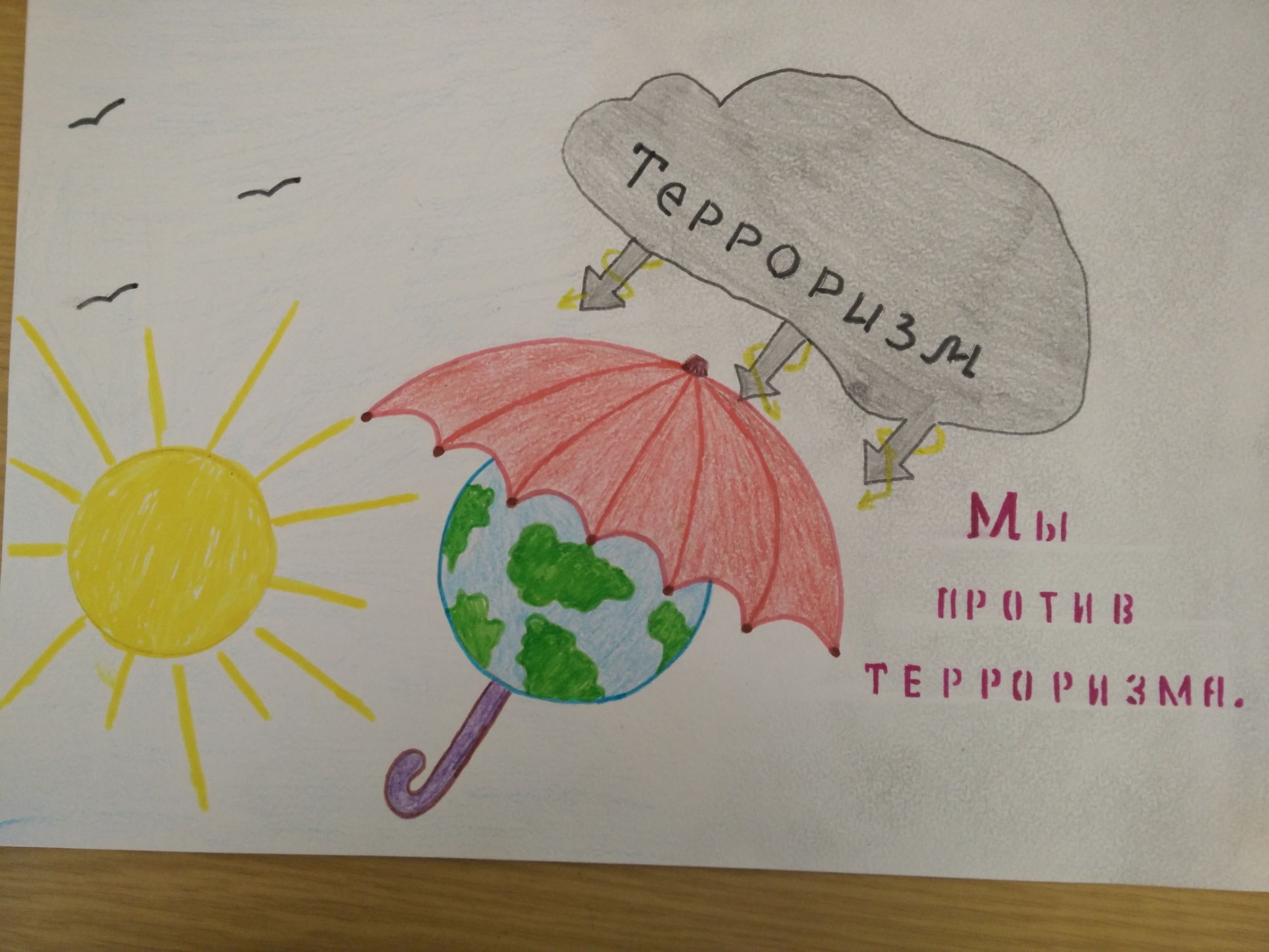 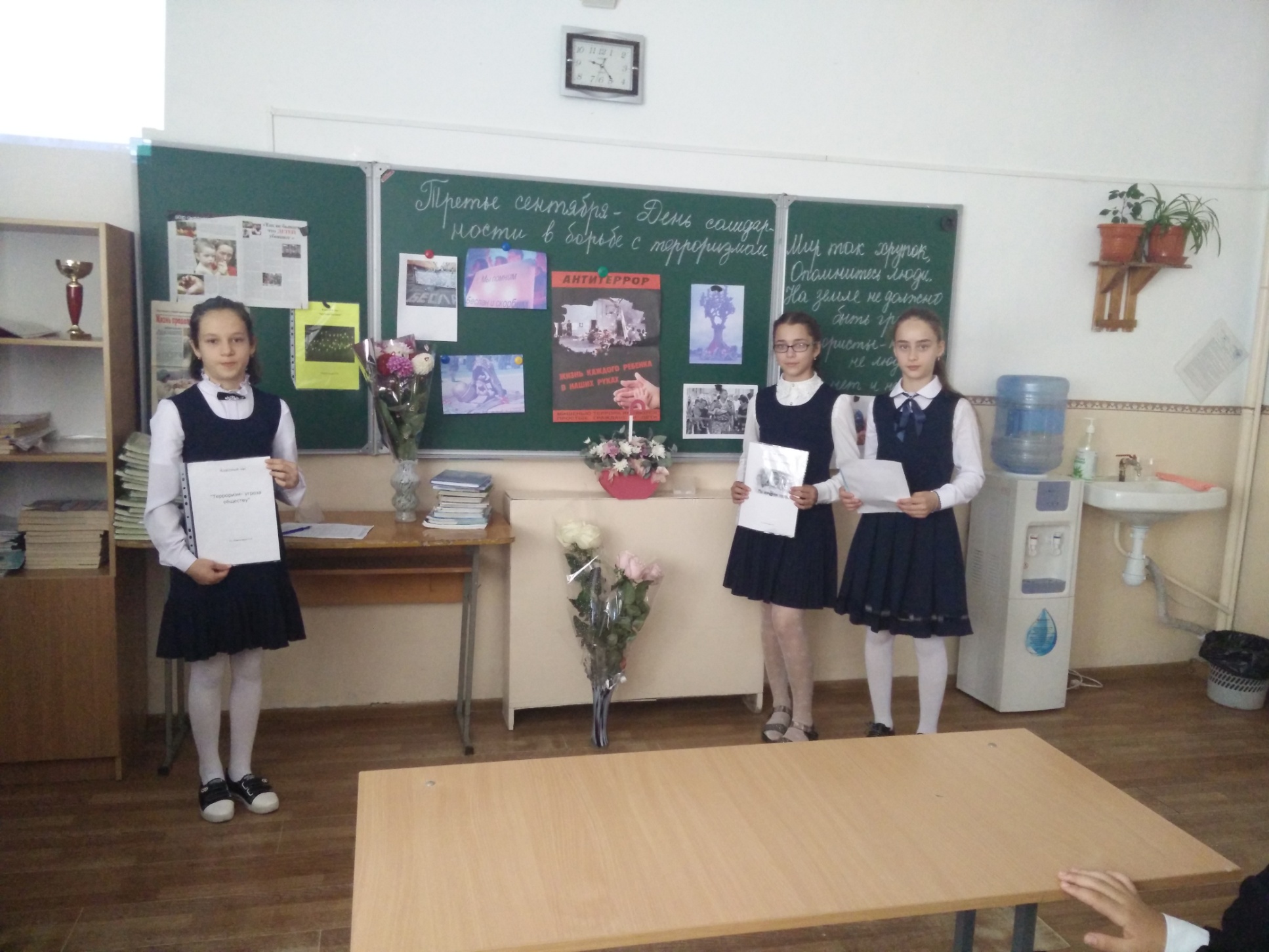 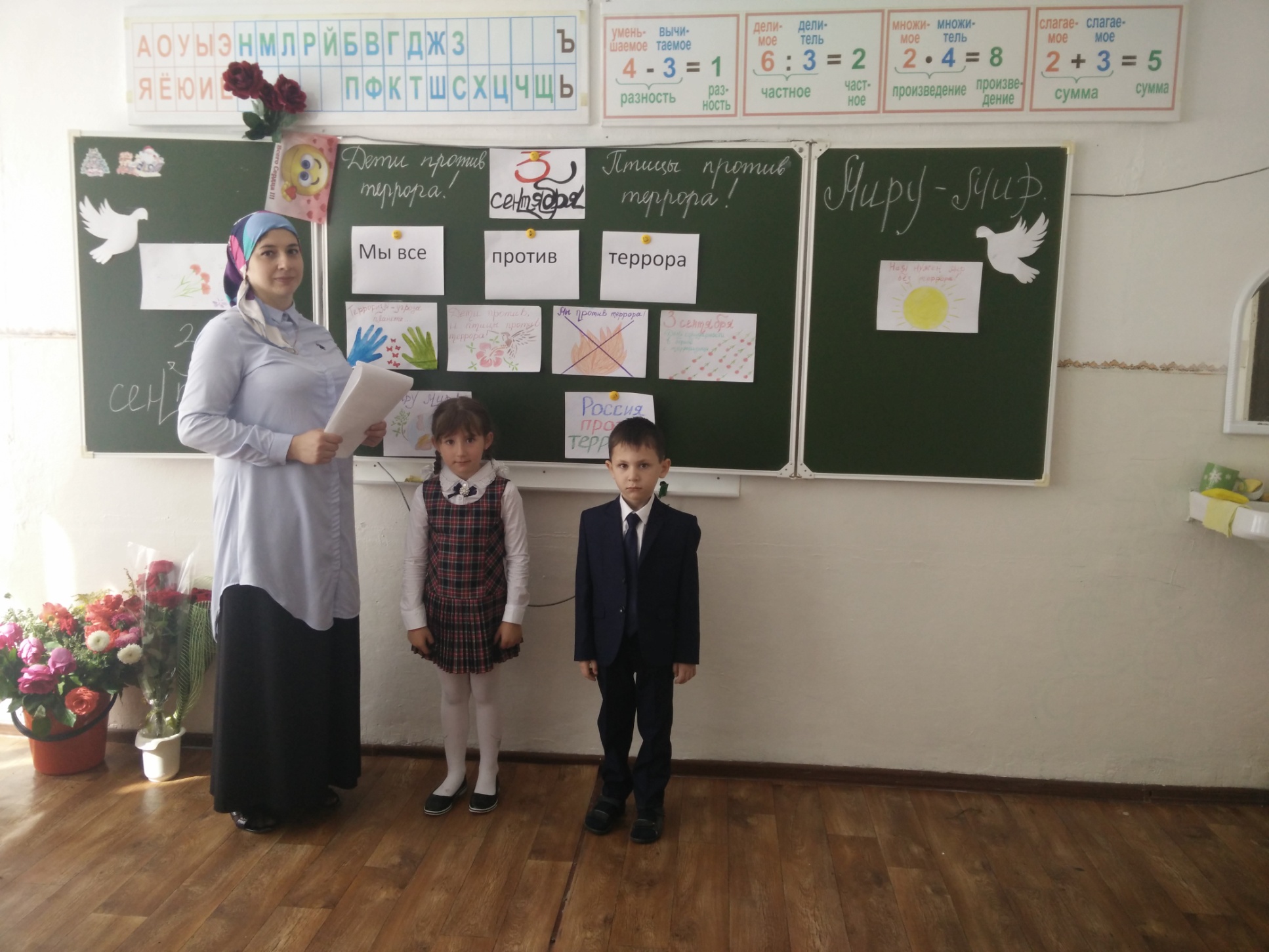 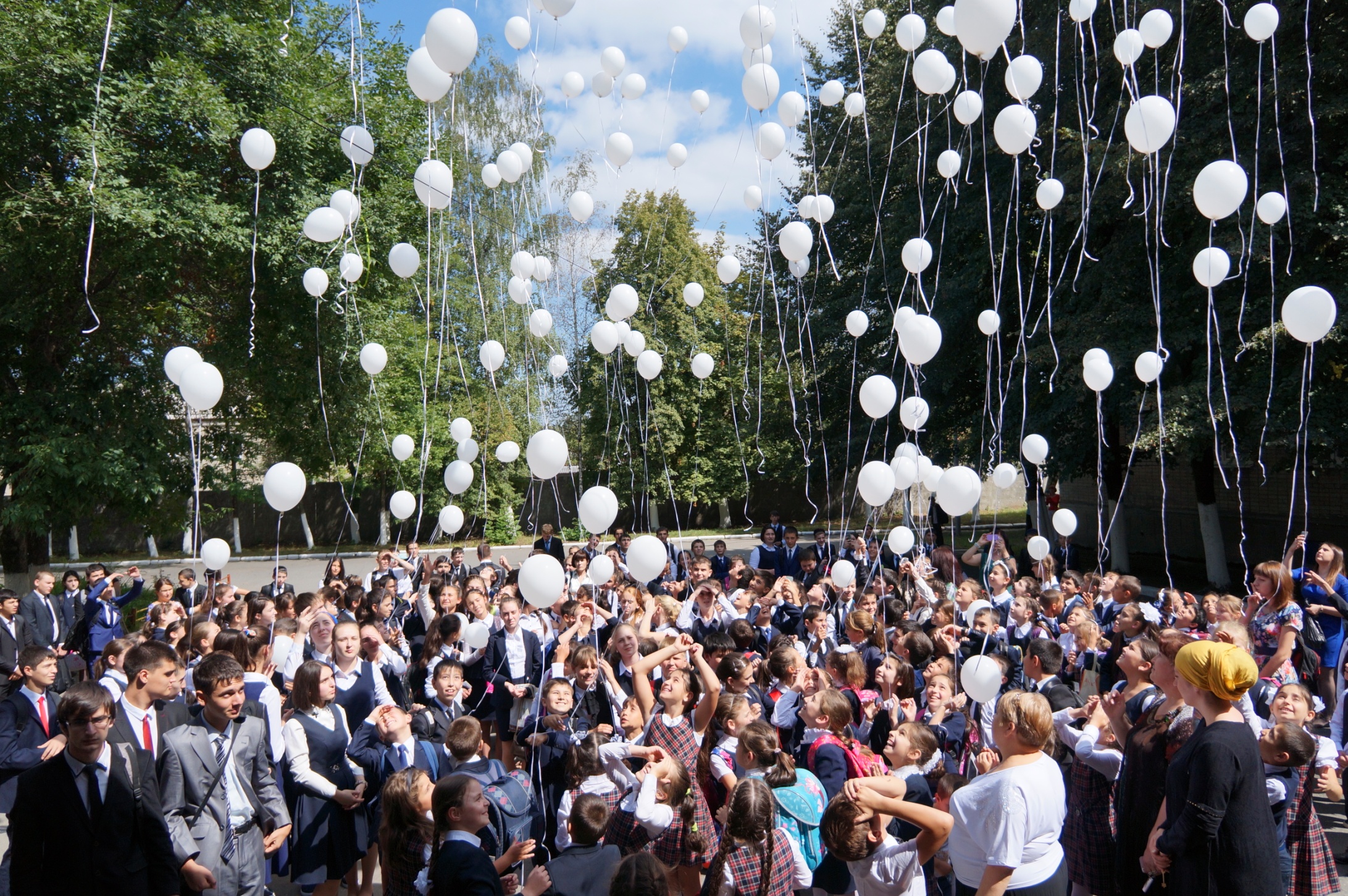 МБОУ СОШ №Проведенные мероприятия(перечислить виды и названия)Количество людей, охваченных мероприятиямиФИО (полностью) и должностьприсутствующих на мероприятиях представителей органов исполнительной и законодательной власти республиканского и местного уровняКоличество и виды баннеров и информационно-пропагандистских материалов37Были показаны  презентации о трагических событиях, знакомили с историей захвата школы по минутам, о правильных действиях спецназа при освобождении школы. Рассказывали о памятниках, посвященных трагическим событиям. Просмотрели видеофильмы и ролики о тех страшных днях. Просмотр документальной хроники «Беслан…Война», был организован для учащихся среднего звена. С учениками 8 а и 8б класса был проведен урок-диспут на тему «Добро и зло.  Ребята активно участвовали в создании плакатов, призывающих к борьбе с терроризмом. 549-«Правила поведения при теракте», «Памятка по знаниям правил безопасности для детей», плакат «Посторонний предмет». Рисунки, в которых отразили свое отношение к терроризму и его угрозе.